VOLUNTARY PAC DESIGNATIONPolitical action is a critically important role of FWA in order to preserve, protect and improve the legislative process which impacts injured workers and Chapter 440, F.S.  Accordingly, members are strongly encouraged to designate at least 25% of their dues to the FWA Political Action Committee (FWA PAC).  Please indicate your voluntary PAC contribution below. Consult your accountant on tax consequences related to PAC contributions.                                                                                                                                             A. FIRM-LEVEL MEMBERSHIP 	  Listed below are the 4 levels of firm membership. If you are renewing at a firm level, please list all attorneys/paralegals in your firm who are to be included in firm membership on a separate page together with their respective addresses.                             B. INDIVIDUAL-LEVEL MEMBERSHIPPAYMENT BY CHECK - Please Make Checks Payable to: Florida Workers’ Advocates and mail to the address above. PAYMENT BY CREDIT CARD                                                                                                                                                                                                                         REV.  11-15-19               P.O. Box 1734  ∙  Tallahassee, FL 32302-1734 ∙  Phone  850-562-9675 ∙  Fax 850-562-5619 ∙  Email  lawgonz@earthlink.net             P.O. Box 1734  ∙  Tallahassee, FL 32302-1734 ∙  Phone  850-562-9675 ∙  Fax 850-562-5619 ∙  Email  lawgonz@earthlink.net             P.O. Box 1734  ∙  Tallahassee, FL 32302-1734 ∙  Phone  850-562-9675 ∙  Fax 850-562-5619 ∙  Email  lawgonz@earthlink.net             P.O. Box 1734  ∙  Tallahassee, FL 32302-1734 ∙  Phone  850-562-9675 ∙  Fax 850-562-5619 ∙  Email  lawgonz@earthlink.net                                                            FWA DUES ARE DUE AND PAYABLE JANUARY 1, 2020Name:                                                                    Firm Name:Name:                                                                    Firm Name:Phone:                                       Fax:                                          Email:Phone:                                       Fax:                                          Email:Firm Address:                                                                                                                        Firm Address:                                                                                                                        A.  I affirm that the approximate percentage of my work comp practice devoted to representing claimants in the Workers’ Compensation System in Florida is _____%.  B.  I affirm that the approximate percentage of my total work comp practice devoted to representing employer/carriers in the Workers’ Compensation System in Florida is _____%.   C. I affirm that the approximate percentage of my firm’s total work comp practice devoted to representing employer/carriers in the Workers’ Compensation System in Florida is _____%.D. I request □ or I do not request □  that my membership be automatically renewed annually until further notice.                                                                                    ____________________________________________________                                                                                        Signature                                                              DateA.  I affirm that the approximate percentage of my work comp practice devoted to representing claimants in the Workers’ Compensation System in Florida is _____%.  B.  I affirm that the approximate percentage of my total work comp practice devoted to representing employer/carriers in the Workers’ Compensation System in Florida is _____%.   C. I affirm that the approximate percentage of my firm’s total work comp practice devoted to representing employer/carriers in the Workers’ Compensation System in Florida is _____%.D. I request □ or I do not request □  that my membership be automatically renewed annually until further notice.                                                                                    ____________________________________________________                                                                                        Signature                                                              DateFirm Name:                                                                                Firm Website:□ Bronze $2,500 (covers up to a combined total of 5 attorneys and paralegals)  □ Silver $3,500 (covers up to a combined total of 10 attorneys and paralegals)□ Gold $5,000 (covers up to a combined total of 15 attorneys and paralegals)       □ Platinum $10,000 (covers an unlimited number of attorneys and paralegals)Amount designated for:MEMBERSHIP     PAC$__________  $_________ □ Sustaining Member - $650□ Rising Advocate - $300 (3 years or     less in claimant practice)  □ Paralegal Member - $150  Amount designated for:MEMBERSHIP      PAC$__________  $_________□ Firm Check                         □ Personal Check                          □ Check No.___________                □  Amount $_____________ Credit Card:    □ Visa           □ MasterCard            □ American Express      □ Amount designated for:  MEMBERSHIP      PAC                                                                                                                                                          $___________    $______Card # _________________________________________ Expiration Date: _____/_____ CID* or CVV** No.*______________________                                                                                                                            (MM/YY)Name on Card:_________________________________________________        Charge: □  Annually     □  Quarterly     □ Monthly  Statement Address: _____________________________________________________________________________________________City: _________________________________________________ State: __________ Zip: ____________________________________Signature: ____________________________________________________  Date: ___________________________________________    * For American Express the CID No. is the 4-digit number on the front of the card to the right and above the card number.                                                 **For Visa and MasterCard the CVV No. is the 3-digit number on the back of the card to the right of the signature.NOTE:  Membership dues payments to FWA are not deductible as a charitable contribution, but may be deductible as an ordinary and necessary business expense.  However, a portion of dues is not deductible as an ordinary and necessary business expense to the extent that FWA engages in lobbying activities.  The percentage of the non-deductible portion of your 2020 dues is 50%.                                                                                    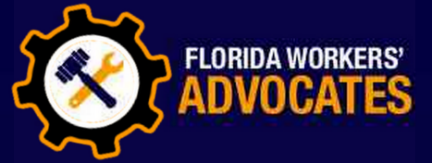 